Allegato A -  - Domanda Tutor Interno / Tutor aggiuntivo esterno 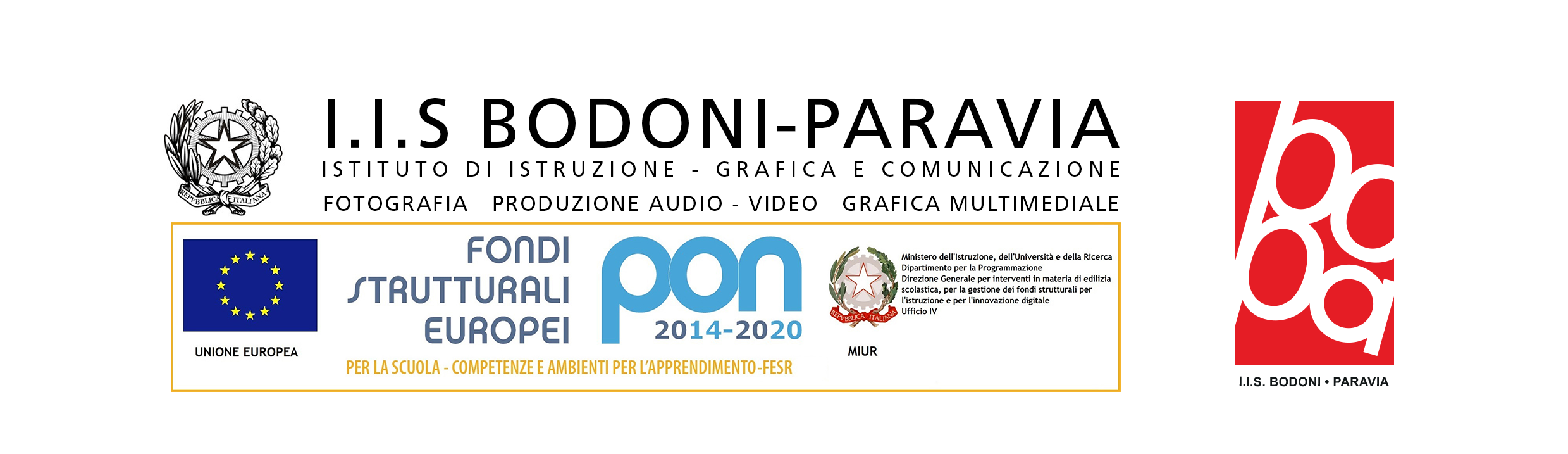 CUP B14C17000230007	Al Dirigente Scolastico	IIS Bodoni - Paravia RECLUTAMENTO DI TUTOR INTERNO/TUTOR AGGIUNTIVO ESTERNO“PERCORSI DI ALTERNANZA SCUOLA E LAVORO” 10.6.6A-FSEPON-PI-2017-14Il/La sottoscritt__________________________________________________________________________________nato/a a_________________________________________________________(______________) il______________residente a _____________________________________________________________________(_______________)in via/piazza_________________________________________________N.____________Cap__________________Telefono_________________Cell.___________________________e-mail__________________________________Codice fiscale_________________________________________Titolo di studio______________________________CHIEDEdi essere ammesso/a a partecipare al bando indicato in oggetto in qualità di ⭕ TUTOR INTERNO⭕ TUTOR AGGIUNTIVO ESTERNO per il modulo (indicare un solo modulo per domanda pena l’inammissibilità della domanda)_l_ sottoscritto/a dichiara di aver preso visione del bando e di accettarne il contenuto. Si riserva di consegnare overichiesto, se risulterà idoneo, pena decadenza, la documentazione dei titoli._l_ sottoscritto/a autorizza codesto Istituto al trattamento dei propri dati personali ai sensi della legge 31/12/1996 n.675 e del Regolamento UE 2016/679.Allega alla presente istanza: □ Curriculum vitae in formato europeo aggiornato    	□ Tabella dei titoli da valutare (all. A2)    □ Fotocopia di un documento di identità valido con firma in originale del candidato	In Fede	______________________________ CUP B14C17000230007Allegato A2 - Scheda autodichiarazione titoli e punteggi 	Cognome e nome _______________________________Modulo:  ▢ 1 ▢ 2  	Titolo ______________________________________________ ▢ P*	In Fede	______________________________⭕Modulo 1 – Dialettica Formazione-Produzione nella comunicazione e nelle arti grafiche⭕Modulo 2 – Formazione e motivazione articolazione Costituzione d’Impresa⭕Modulo 2 – Formazione e motivazione articolazione Filiera Arti Grafiche⭕Modulo 2 – Formazione e motivazione articolazione Finanziamento, strategie e rischiTUTOR INTERNITUTOR INTERNITUTOR INTERNITUTOR INTERNITITOLO DI STUDIOPunteggio MassimoAuto Dich.UfficiPer diploma di laurea (minimo quadriennale) con voto 110 e lodePunti 4,00Per diploma di laurea (minimo quadriennale) con voto 110 Punti 3,75Per diploma di laurea (minimo quadriennale) con voto da 105 a 110 Punti 3,50Per diploma di laurea (minimo quadriennale) con voto da 101 a 104Punti 3,00Per diploma di laurea (minimo quadriennale) con voto fino a 100Punti 2,50Laurea triennalePunti 2,00Dottorato di ricerca nelle discipline attinenti l’attività richiesta, oggetto del presente bando (si valuta un solo dottorato)Punti 1,00Master universitario di durata almeno annuale o diploma di specializzazione post-laurea di durata almeno annuale attinenti l’attività richiesta, oggetto del presente bando Per ogni Master o diploma punti  0,25 fino ad un max di punti 0,50ESPERIENZE PROFESSIONALI Punteggio MassimoAuto Dich.UfficiPer ogni anno di insegnamento scolastico presso Istituzioni Educative Statali di secondo grado nelle discipline attinenti l’attività richiesta, oggetto del presente bando1,00 PuntiPer ogni attività svolta nella Pubblica amministrazione in qualità di docente formatore su tematiche attinenti lo specifico intervento di formazione1,25 PuntiPer ogni attività di esperto in progetti finanziati dal Fondo Sociale Europeo,  nelle discipline attinenti l’attività richiesta, oggetto del presente bando1,50 PuntiPrestazione professionale attinente al tipo di interventoPunti 4,00Docenza PON Punti 1,00Tutoraggio PONPunti 0,5Esperienza pregressa in attività di formazione e coordinamento formativoPunti 2,00TITOLI / FORMAZIONE Punteggio MassimoAuto Dich.UfficiPossesso di titoli specifici/corsi di formazione afferenti la tipologia dell’intervento Punti 1,50 per titoloCompetenze specifiche documentabili o esperienze sul campo Punti 2,00 per titoloPubblicazioni scientifiche della disciplina afferenti la tipologia dell’intervento Punti 0,50 per titoloPossesso di Certificazioni (ECDL (o simili) , ECDL Livello specialistico (o simili)Punti 0,50  per titoloCompetenze specifiche nell'uso di Software didatticiPunti 1,00 per titoloCompetenze nell'uso del pacchetto ADOBEPunti 1,00 per titolo* Titolo di priorità per il moduloTOTALE